Сделка без нотариуса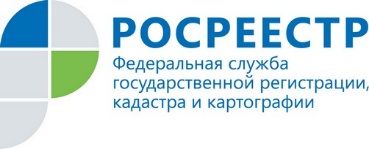 Законодательство, регулирующее сделки с недвижимостью, нередко претерпевает изменения и порой сложно уследить за его новеллами. Так было и с нотариальным удостоверением сделок по отчуждению недвижимости.В соответствии с ранее действовавшим законодательством, все сделки по отчуждению долевой собственности или договоры ипотеки долей в праве общей собственности на недвижимость (даже при отчуждении объекта целиком по одной сделке) подлежали нотариальному удостоверению. В настоящее время отменено обязательное нотариальное удостоверение сделок при отчуждении или ипотеке долей всеми участниками долевой собственности по одной сделке. Также не требуется нотариальное удостоверение договоров об ипотеке долей в праве общей собственности на недвижимое имущество, заключаемых с кредитными организациями.При этом стоит отметить, что для ряда сделок нотариальное удостоверение по-прежнему является обязательным условием. К их числу относятся: сделки по отчуждению долей в праве общей собственности на недвижимое имущество, сделки, связанные с распоряжением недвижимым имуществом на условиях опеки и сделки по отчуждению недвижимого имущества, принадлежащего несовершеннолетнему гражданину или гражданину, признанному ограниченно дееспособным.В случае, если для сделки с недвижимостью законодательно предусмотрена нотариальная форма, несоблюдение этого условия влечет за собой ее ничтожность. Это значит, что такая сделка недействительна.